Mini Circuitry Kit Resource ListlittleBits STEAM Student SetSquishy CircuitsCopper Tape/LED Lights/Coin cell batteriesInstructions and How-TosInstructions and How-Tos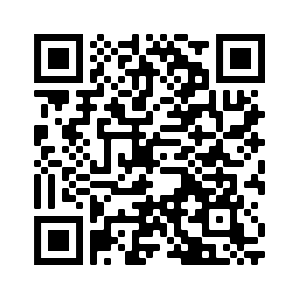 https://s3.amazonaws.com/littleBits_pdfs/littleBitsEducatorsGuide_FINAL.pdf   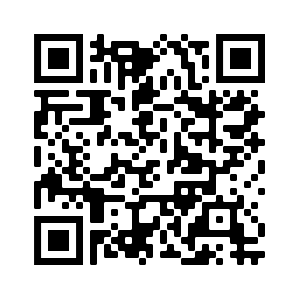 https://www.youtube.com/playlist?list=PLHXgG0awHxDqJLZqMEJweD98GWybw2oeC Instructions and How-To'sInstructions and How-To's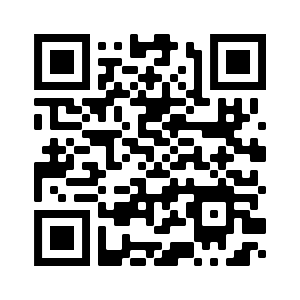 https://squishycircuits.com/projects/  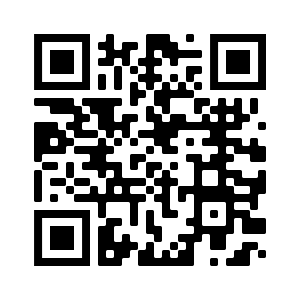 https://www.youtube.com/watch?v=GBuWiFM2T_oDough RecipeDough Recipe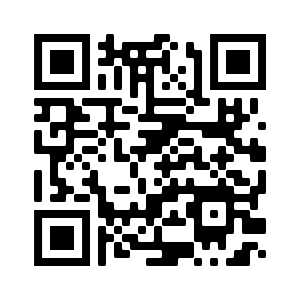 https://squishycircuits.com/recipes/   https://squishycircuits.com/recipes/   Instructions and How-To'sInstructions and How-To's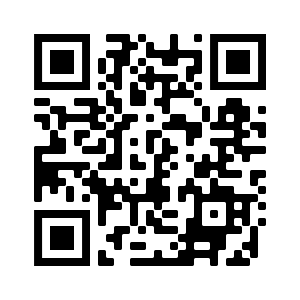 https://www.youtube.com/watch?v=IZGWkCR7T6E   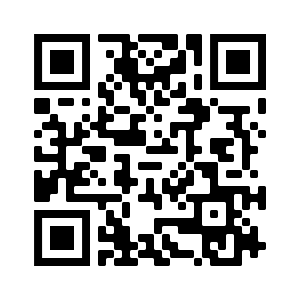 http://www.instructables.com/id/LED-Paper-Flower/  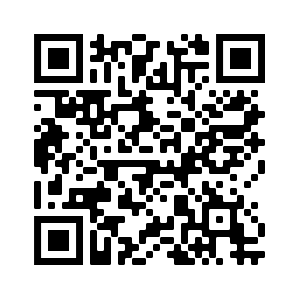 http://www.instructables.com/id/Paper-Circuit-Valentines-Day-Card/ 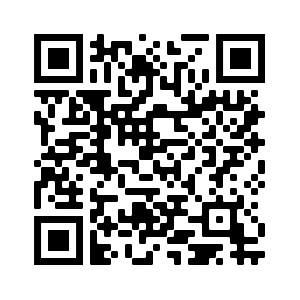 http://www.sciencebuddies.org/blog/2015/04/creative-circuits-with-copper-tape.php  Educators GuideEducators Guide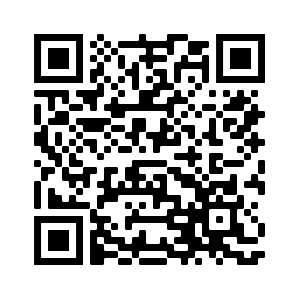 https://makerlessons.weebly.com/uploads/4/3/0/2/43026285/paper_circuits.pdfhttps://makerlessons.weebly.com/uploads/4/3/0/2/43026285/paper_circuits.pdf